 I am part of a diverse worldSpelling Words for Assessment (Bears Group):Year 3 and 4 Common Exception WordsSpelling Words for Assessment (Tigers Group):Common Exception WordsSpelling Words for Assessment (Lions Group):Common Exception Words Year 3 Book Club: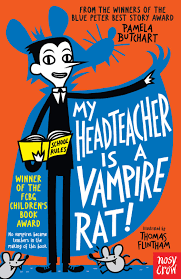 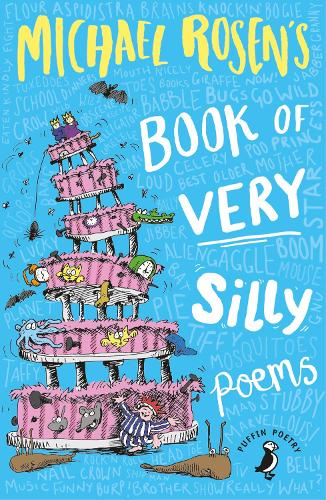 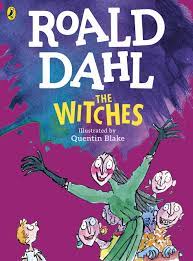 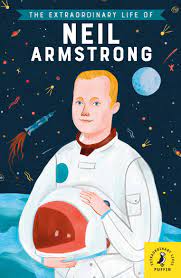 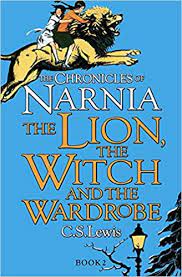 Topic/Unit TitlesNational Curriculum ObjectivesWeek 1 – R.E. WeekWeek 2 – LAUNCHWeek 3 – Week 3 – Week 3 – Week 4 – RE- LAUNCHWeek 4 – RE- LAUNCHWeek 5 – Week 5 – Week 6 – English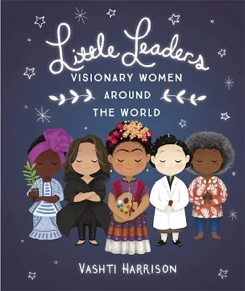 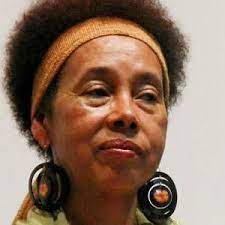 RE Texts:Bar and Bat Mitzvahs by Robert WalkerBubbe’s Belated Bat Mitzvah by Isabel PinsonHigh Quality Text: Little Leaders Series by Vashti HarrisonHigh Quality Text: Little Leaders Series by Vashti HarrisonHigh Quality Text: Little Leaders Series by Vashti HarrisonHigh Quality Text: Little Leaders Series by Vashti HarrisonHigh Quality Text: Little Leaders Series by Vashti HarrisonHigh Quality Text: Little Leaders Series by Vashti HarrisonHigh Quality Text: Grace Nichols PoetryHigh Quality Text: Grace Nichols PoetryHigh Quality Text: Grace Nichols PoetryEnglishRE Texts:Bar and Bat Mitzvahs by Robert WalkerBubbe’s Belated Bat Mitzvah by Isabel PinsonCollect WeekI can explore visual literacyI can retrieve and record information from a non-fiction text.I can analyse the structure of a text.Connect WeekI can use sub-headings.I can organise paragraphs.I can use interesting sentence openersCreate WeekText Type: BiographyPlan a biography of Mary Seacole, using paragraphs.Draft and Write a biography inspired by Little LeadersEvaluate and Edit my writing for sense.Publish my writing Collect WeekI can explore visual literacyI can retrieve and record information from a non-fiction text.I can analyse the structure of a text.Connect WeekI can use sub-headings.I can organise paragraphs.I can use interesting sentence openersCreate WeekText Type: BiographyPlan a biography of Mary Seacole, using paragraphs.Draft and Write a biography inspired by Little LeadersEvaluate and Edit my writing for sense.Publish my writing Collect WeekI can explore visual literacyI can retrieve and record information from a non-fiction text.I can analyse the structure of a text.Connect WeekI can use sub-headings.I can organise paragraphs.I can use interesting sentence openersCreate WeekText Type: BiographyPlan a biography of Mary Seacole, using paragraphs.Draft and Write a biography inspired by Little LeadersEvaluate and Edit my writing for sense.Publish my writing Collect WeekI can explore visual literacyI can retrieve and record information from a non-fiction text.I can analyse the structure of a text.Connect WeekI can use sub-headings.I can organise paragraphs.I can use interesting sentence openersCreate WeekText Type: BiographyPlan a biography of Mary Seacole, using paragraphs.Draft and Write a biography inspired by Little LeadersEvaluate and Edit my writing for sense.Publish my writing Collect WeekI can explore visual literacyI can retrieve and record information from a non-fiction text.I can analyse the structure of a text.Connect WeekI can use sub-headings.I can organise paragraphs.I can use interesting sentence openersCreate WeekText Type: BiographyPlan a biography of Mary Seacole, using paragraphs.Draft and Write a biography inspired by Little LeadersEvaluate and Edit my writing for sense.Publish my writing Collect WeekI can explore visual literacyI can retrieve and record information from a non-fiction text.I can analyse the structure of a text.Connect WeekI can use sub-headings.I can organise paragraphs.I can use interesting sentence openersCreate WeekText Type: BiographyPlan a biography of Mary Seacole, using paragraphs.Draft and Write a biography inspired by Little LeadersEvaluate and Edit my writing for sense.Publish my writing Collect I can read a range of poems by Grace Nichols.I can explain and justify my opinion about poems.I can use poetry as a stimulus for drama.Connect I can analyse the structure of a poem.I can create expanded noun phrases.I can use interesting adjectives to describe.CreateText Type: PoemPlan a poem using verbal rehearsal.Draft and Write a poem inspired by Grace Nichols’ Alligator Mama.Evaluate and Edit my poem.Perform my poem to an audience of peersCollect I can read a range of poems by Grace Nichols.I can explain and justify my opinion about poems.I can use poetry as a stimulus for drama.Connect I can analyse the structure of a poem.I can create expanded noun phrases.I can use interesting adjectives to describe.CreateText Type: PoemPlan a poem using verbal rehearsal.Draft and Write a poem inspired by Grace Nichols’ Alligator Mama.Evaluate and Edit my poem.Perform my poem to an audience of peersCollect I can read a range of poems by Grace Nichols.I can explain and justify my opinion about poems.I can use poetry as a stimulus for drama.Connect I can analyse the structure of a poem.I can create expanded noun phrases.I can use interesting adjectives to describe.CreateText Type: PoemPlan a poem using verbal rehearsal.Draft and Write a poem inspired by Grace Nichols’ Alligator Mama.Evaluate and Edit my poem.Perform my poem to an audience of peersWhole Class ReadingREADING DOMAINS: VOCABULARY, INFERENCE, PREDICTION, EXPLANATION, RETRIEVAL, SEQUENCING AND SUMMARISING (VIPERS)Vocabulary covered in each theme.Based on RE TextsTheme: Little Leaders Series (Non-Fiction Biography)Key Domains: Explanation and Summarising.Theme: Little Leaders Series (Non-Fiction Biography)Key Domains: Explanation and Summarising.Theme: Little Leaders Series (Non-Fiction Biography)Key Domains: Explanation and Summarising.Theme: Little Leaders Series (Non-Fiction Biography)Key Domains: Explanation and Summarising.Theme: Little Leaders Series (Non-Fiction Biography)Key Domains: Explanation and Summarising.Theme: Poetry (John Agard)Key Domains: Inference and StructureTheme: Poland (Information Texts)Key Domains: Retrieval and ExplanationKey Domains: Poetry (Jackie Kay)Key Domains: Inference and PredictionKey Domains: Poetry (Jackie Kay)Key Domains: Inference and PredictionSpelling RulePURPLE MASH SPELLING SCHEME(All children will be exposed to these words and their meanings. Words for spelling tests for each group can be found below)-tion endings-sion endings-sion endingsPrefix re-Prefix re-Prefix re-Year 3 and 4 Common Exception Words-ture and -sureConsolidation and AssessmentConsolidation and AssessmentMathsLength and Perimeter -Compare Lengths- Add Lengths-Subtract Lengths-Measure Perimeter-Calculate PerimeterLength and Perimeter -Compare Lengths- Add Lengths-Subtract Lengths-Measure Perimeter-Calculate PerimeterLength and Perimeter -Compare Lengths- Add Lengths-Subtract Lengths-Measure Perimeter-Calculate PerimeterLength and Perimeter -Compare Lengths- Add Lengths-Subtract Lengths-Measure Perimeter-Calculate PerimeterFractions Unit 1-Make Equal Parts-Recognise and find a half.-Recognise and find a quarter- Recognise and find a third- Unit Fractions- Non-Unit fractions- Equivalence of half and 2-quarters- Count in fractionsFractions Unit 1-Make Equal Parts-Recognise and find a half.-Recognise and find a quarter- Recognise and find a third- Unit Fractions- Non-Unit fractions- Equivalence of half and 2-quarters- Count in fractionsFractions Unit 1-Make Equal Parts-Recognise and find a half.-Recognise and find a quarter- Recognise and find a third- Unit Fractions- Non-Unit fractions- Equivalence of half and 2-quarters- Count in fractions-Fractions Unit 2-Making the whole- Tenths-Count in tenths-Tenths as decimals- Fractions of a set of objects-Fractions Unit 2-Making the whole- Tenths-Count in tenths-Tenths as decimals- Fractions of a set of objects-Fractions Unit 2-Making the whole- Tenths-Count in tenths-Tenths as decimals- Fractions of a set of objectsP.S.H.E.JIGSAW: Healthy MePSHE LOSocial and Emotional Development LOBeing Fit and Healthy-I understand how exercise affects my body and know why my heart and lungs are such important organs.-I can set myself a fitness challenge.CELEBRATE: Make a healthy choice.Being Fit and Healthy-I know that the number of calories, fat and sugar I put into my body will affect my health.-I know what It feels like to make a healthy choice.CELEBRATE:Eat a healthy, balanced diet.Being Fit and Healthy-I know that the number of calories, fat and sugar I put into my body will affect my health.-I know what It feels like to make a healthy choice.CELEBRATE:Eat a healthy, balanced diet.What do I know about drugs?-I can tell you my knowledge and attitude towards drugs.-I can identify how I feel towards drugs.CELEBRATE:Been physically active.What do I know about drugs?-I can tell you my knowledge and attitude towards drugs.-I can identify how I feel towards drugs.CELEBRATE:Been physically active.What do I know about drugs?-I can tell you my knowledge and attitude towards drugs.-I can identify how I feel towards drugs.CELEBRATE:Been physically active.Being Safe-I can identify things, people and places that I need to keep safe from.-I know who to ask for help, and how to call 999.-I can express how being anxious or scared feels.CELEBRATE:Tried to keep themselves and others safe.Safe or Unsafe-I can identify when something feels safe or unsafe.-I can take responsibility for keeping myself and others safe.CELEBRATE:Know how to be a good friend and enjoy healthy friendships.Safe or Unsafe-I can identify when something feels safe or unsafe.-I can take responsibility for keeping myself and others safe.CELEBRATE:Know how to be a good friend and enjoy healthy friendships. My Amazing Body-I understand how complex my body is and how important it is to take care of it.-I respect my body and appreciate what it does for me.CELEBRATE:Help others to achieve their goals.R.E.QUESTIONS THAT PUZZLE USKEY QUESTION: WHY DO SOME PEOPLE THINK THAT LIFE IS A JOURNEY? WHAT SIGNFICANT EXERIENCES MARK THIS?(Focus on Christianity and Judaism).-I can suggest why people see life as a journey and identify some of the key milestones of this journey.-I can describe what happens in Christian and Jewish ceremonies of commitment and say what these rituals mean.-I can suggest reasons why marking the milestones of life are important to Christian and Jewish people.-I can link up some questions and answers about how believers show commitment with my own ideas about community, belonging and belief.Science: SCIENTISTS AND INVENTORS(With one-off investigations to practise working scientifically)Science InvestigationScience InvestigationMarie Curie - ChemistMarie Curie - ChemistMarie Curie - ChemistScience InvestigationGeorge Washington-Carver - AgriculturalistGeorge Washington-Carver - AgriculturalistHistoryBRITISH BLACK HISTORY: MARY SEACOLEWhen and where did Mary Seacole live?When and where did Mary Seacole live?What was life like for Mary Seacole?What was life like for Mary Seacole?What was life like for Mary Seacole?What do sources tell us about Mary Seacole’s achievements?Why do people see Mary Seacole as significant?GeographyPLACE GEOGRAPHY: CULTURE WEEKCulture Week – Comparing Warsaw, Poland to Leeds.Culture Week – Comparing Warsaw, Poland to Leeds.ArtPrintmakingFrenchMusicGlockenspiel (Charanga)Listen and Appraise – Begin to recognise styles, find the pulse, recognise instruments, discuss, listen, discuss other dimensions of music.Games – continue to internalise, understand, feel, know how the dimensions of music work together. Learn about pulse, rhythm, pitch, temp, dynamics.Playing – Continue to play a classroom instrument in a group. Explore the link between sound and symbol.Improvisation and Composition – Continue to explore and create responses, melodies and rhythms. Record in different ways.Perform/Share – Continue to work together in a group and perform to each other and audiences. Discuss/Respect/Improve our work together.Glockenspiel (Charanga)Listen and Appraise – Begin to recognise styles, find the pulse, recognise instruments, discuss, listen, discuss other dimensions of music.Games – continue to internalise, understand, feel, know how the dimensions of music work together. Learn about pulse, rhythm, pitch, temp, dynamics.Playing – Continue to play a classroom instrument in a group. Explore the link between sound and symbol.Improvisation and Composition – Continue to explore and create responses, melodies and rhythms. Record in different ways.Perform/Share – Continue to work together in a group and perform to each other and audiences. Discuss/Respect/Improve our work together.Glockenspiel (Charanga)Listen and Appraise – Begin to recognise styles, find the pulse, recognise instruments, discuss, listen, discuss other dimensions of music.Games – continue to internalise, understand, feel, know how the dimensions of music work together. Learn about pulse, rhythm, pitch, temp, dynamics.Playing – Continue to play a classroom instrument in a group. Explore the link between sound and symbol.Improvisation and Composition – Continue to explore and create responses, melodies and rhythms. Record in different ways.Perform/Share – Continue to work together in a group and perform to each other and audiences. Discuss/Respect/Improve our work together.Glockenspiel (Charanga)Listen and Appraise – Begin to recognise styles, find the pulse, recognise instruments, discuss, listen, discuss other dimensions of music.Games – continue to internalise, understand, feel, know how the dimensions of music work together. Learn about pulse, rhythm, pitch, temp, dynamics.Playing – Continue to play a classroom instrument in a group. Explore the link between sound and symbol.Improvisation and Composition – Continue to explore and create responses, melodies and rhythms. Record in different ways.Perform/Share – Continue to work together in a group and perform to each other and audiences. Discuss/Respect/Improve our work together.Glockenspiel (Charanga)Listen and Appraise – Begin to recognise styles, find the pulse, recognise instruments, discuss, listen, discuss other dimensions of music.Games – continue to internalise, understand, feel, know how the dimensions of music work together. Learn about pulse, rhythm, pitch, temp, dynamics.Playing – Continue to play a classroom instrument in a group. Explore the link between sound and symbol.Improvisation and Composition – Continue to explore and create responses, melodies and rhythms. Record in different ways.Perform/Share – Continue to work together in a group and perform to each other and audiences. Discuss/Respect/Improve our work together.Glockenspiel (Charanga)Listen and Appraise – Begin to recognise styles, find the pulse, recognise instruments, discuss, listen, discuss other dimensions of music.Games – continue to internalise, understand, feel, know how the dimensions of music work together. Learn about pulse, rhythm, pitch, temp, dynamics.Playing – Continue to play a classroom instrument in a group. Explore the link between sound and symbol.Improvisation and Composition – Continue to explore and create responses, melodies and rhythms. Record in different ways.Perform/Share – Continue to work together in a group and perform to each other and audiences. Discuss/Respect/Improve our work together.Glockenspiel (Charanga)Listen and Appraise – Begin to recognise styles, find the pulse, recognise instruments, discuss, listen, discuss other dimensions of music.Games – continue to internalise, understand, feel, know how the dimensions of music work together. Learn about pulse, rhythm, pitch, temp, dynamics.Playing – Continue to play a classroom instrument in a group. Explore the link between sound and symbol.Improvisation and Composition – Continue to explore and create responses, melodies and rhythms. Record in different ways.Perform/Share – Continue to work together in a group and perform to each other and audiences. Discuss/Respect/Improve our work together.Glockenspiel (Charanga)Listen and Appraise – Begin to recognise styles, find the pulse, recognise instruments, discuss, listen, discuss other dimensions of music.Games – continue to internalise, understand, feel, know how the dimensions of music work together. Learn about pulse, rhythm, pitch, temp, dynamics.Playing – Continue to play a classroom instrument in a group. Explore the link between sound and symbol.Improvisation and Composition – Continue to explore and create responses, melodies and rhythms. Record in different ways.Perform/Share – Continue to work together in a group and perform to each other and audiences. Discuss/Respect/Improve our work together.Glockenspiel (Charanga)Listen and Appraise – Begin to recognise styles, find the pulse, recognise instruments, discuss, listen, discuss other dimensions of music.Games – continue to internalise, understand, feel, know how the dimensions of music work together. Learn about pulse, rhythm, pitch, temp, dynamics.Playing – Continue to play a classroom instrument in a group. Explore the link between sound and symbol.Improvisation and Composition – Continue to explore and create responses, melodies and rhythms. Record in different ways.Perform/Share – Continue to work together in a group and perform to each other and audiences. Discuss/Respect/Improve our work together.Glockenspiel (Charanga)Listen and Appraise – Begin to recognise styles, find the pulse, recognise instruments, discuss, listen, discuss other dimensions of music.Games – continue to internalise, understand, feel, know how the dimensions of music work together. Learn about pulse, rhythm, pitch, temp, dynamics.Playing – Continue to play a classroom instrument in a group. Explore the link between sound and symbol.Improvisation and Composition – Continue to explore and create responses, melodies and rhythms. Record in different ways.Perform/Share – Continue to work together in a group and perform to each other and audiences. Discuss/Respect/Improve our work together.Glockenspiel (Charanga)Listen and Appraise – Begin to recognise styles, find the pulse, recognise instruments, discuss, listen, discuss other dimensions of music.Games – continue to internalise, understand, feel, know how the dimensions of music work together. Learn about pulse, rhythm, pitch, temp, dynamics.Playing – Continue to play a classroom instrument in a group. Explore the link between sound and symbol.Improvisation and Composition – Continue to explore and create responses, melodies and rhythms. Record in different ways.Perform/Share – Continue to work together in a group and perform to each other and audiences. Discuss/Respect/Improve our work together.MusicSinging (Songs from Musicals)- Sing with a good sense of pulse and sing together in time with a group.-Follow a leader/conductorSinging (Songs from Musicals)- Sing with a good sense of pulse and sing together in time with a group.-Follow a leader/conductorSinging (Songs from Musicals)- Sing with a good sense of pulse and sing together in time with a group.-Follow a leader/conductorSinging (Songs from Musicals)- Sing with a good sense of pulse and sing together in time with a group.-Follow a leader/conductorSinging (Songs from Musicals)- Sing with a good sense of pulse and sing together in time with a group.-Follow a leader/conductorSinging (Songs from Musicals)- Sing with a good sense of pulse and sing together in time with a group.-Follow a leader/conductorSinging (Songs from Musicals)- Sing with a good sense of pulse and sing together in time with a group.-Follow a leader/conductorSinging (Songs from Musicals)- Sing with a good sense of pulse and sing together in time with a group.-Follow a leader/conductorSinging (Songs from Musicals)- Sing with a good sense of pulse and sing together in time with a group.-Follow a leader/conductorSinging (Songs from Musicals)- Sing with a good sense of pulse and sing together in time with a group.-Follow a leader/conductorSinging (Songs from Musicals)- Sing with a good sense of pulse and sing together in time with a group.-Follow a leader/conductorComputingTouch Typing – Using Dance Mat TypingLearn how to use the home row keys.Learn how to type e,I,r and uLearn the six keys above the home row (t,y,w,o,q and p)Touch Typing – Using Dance Mat TypingLearn how to use the home row keys.Learn how to type e,I,r and uLearn the six keys above the home row (t,y,w,o,q and p)Touch Typing – Using Dance Mat TypingLearn how to use the home row keys.Learn how to type e,I,r and uLearn the six keys above the home row (t,y,w,o,q and p)Touch Typing – Using Dance Mat TypingLearn how to use the home row keys.Learn how to type e,I,r and uLearn the six keys above the home row (t,y,w,o,q and p)Touch Typing – Using Dance Mat TypingLearn how to use the home row keys.Learn how to type e,I,r and uLearn the six keys above the home row (t,y,w,o,q and p)Touch Typing – Using Dance Mat TypingLearn how to use the home row keys.Learn how to type e,I,r and uLearn the six keys above the home row (t,y,w,o,q and p)Touch Typing – Using Dance Mat TypingLearn how to use the home row keys.Learn how to type e,I,r and uLearn the six keys above the home row (t,y,w,o,q and p)Touch Typing – Using Dance Mat TypingLearn how to use the home row keys.Learn how to type e,I,r and uLearn the six keys above the home row (t,y,w,o,q and p)Touch Typing – Using Dance Mat TypingLearn how to use the home row keys.Learn how to type e,I,r and uLearn the six keys above the home row (t,y,w,o,q and p)Touch Typing – Using Dance Mat TypingLearn how to use the home row keys.Learn how to type e,I,r and uLearn the six keys above the home row (t,y,w,o,q and p)Touch Typing – Using Dance Mat TypingLearn how to use the home row keys.Learn how to type e,I,r and uLearn the six keys above the home row (t,y,w,o,q and p)Physical EducationHEALTH RELATED EXERCISE/SWIMMINGHealth Related Exercise-Take part in outdoor and adventurous activity challenges both individually and as a team.-Compare their performance with previous ones and demonstrate improvement to achieve their personal best.Swimming-Swim competently over a distance of at least 25 metres, beginning to explore a range of strokes effectively.Health Related Exercise-Take part in outdoor and adventurous activity challenges both individually and as a team.-Compare their performance with previous ones and demonstrate improvement to achieve their personal best.Swimming-Swim competently over a distance of at least 25 metres, beginning to explore a range of strokes effectively.Health Related Exercise-Take part in outdoor and adventurous activity challenges both individually and as a team.-Compare their performance with previous ones and demonstrate improvement to achieve their personal best.Swimming-Swim competently over a distance of at least 25 metres, beginning to explore a range of strokes effectively.Health Related Exercise-Take part in outdoor and adventurous activity challenges both individually and as a team.-Compare their performance with previous ones and demonstrate improvement to achieve their personal best.Swimming-Swim competently over a distance of at least 25 metres, beginning to explore a range of strokes effectively.Health Related Exercise-Take part in outdoor and adventurous activity challenges both individually and as a team.-Compare their performance with previous ones and demonstrate improvement to achieve their personal best.Swimming-Swim competently over a distance of at least 25 metres, beginning to explore a range of strokes effectively.Health Related Exercise-Take part in outdoor and adventurous activity challenges both individually and as a team.-Compare their performance with previous ones and demonstrate improvement to achieve their personal best.Swimming-Swim competently over a distance of at least 25 metres, beginning to explore a range of strokes effectively.Health Related Exercise-Take part in outdoor and adventurous activity challenges both individually and as a team.-Compare their performance with previous ones and demonstrate improvement to achieve their personal best.Swimming-Swim competently over a distance of at least 25 metres, beginning to explore a range of strokes effectively.Health Related Exercise-Take part in outdoor and adventurous activity challenges both individually and as a team.-Compare their performance with previous ones and demonstrate improvement to achieve their personal best.Swimming-Swim competently over a distance of at least 25 metres, beginning to explore a range of strokes effectively.Health Related Exercise-Take part in outdoor and adventurous activity challenges both individually and as a team.-Compare their performance with previous ones and demonstrate improvement to achieve their personal best.Swimming-Swim competently over a distance of at least 25 metres, beginning to explore a range of strokes effectively.Health Related Exercise-Take part in outdoor and adventurous activity challenges both individually and as a team.-Compare their performance with previous ones and demonstrate improvement to achieve their personal best.Swimming-Swim competently over a distance of at least 25 metres, beginning to explore a range of strokes effectively.Health Related Exercise-Take part in outdoor and adventurous activity challenges both individually and as a team.-Compare their performance with previous ones and demonstrate improvement to achieve their personal best.Swimming-Swim competently over a distance of at least 25 metres, beginning to explore a range of strokes effectively.Week 1Week 2Week 3Week 4Week 5Week 6actionmentionpositionsolutionfictionoptioncautionrelationintroductionconstructionexpansionextensioncomprehensiontensionsuspensionapprehensiondimensionpensiondiversionconfessionredorefreshreturnreappearredecoratereplayreactionreviewrecyclingreboundimaginedecidegrouplearnweightbuildearlyislandgrammarthereforemeasuretreasurepleasureenclosurecreaturefurniturepicturenatureadventurefeatureConsolidationWeek 1Week 2Week 3Week 4Week 5Week 6Focus: The possessive apostropheMegan’sRavi’sgirl’schild’sman’sboy’sbike’scomputer’sschool’sparent’sFocus: Adding -ed, -ing, -er and -est to a root word ending in -y.copiedcopierhappierhappiestcriedrepliedcopyingcryingreplyingreliedAdding the endings -ing, -ed, -er, -est and -y to words ending in -e with a consonant before it.hikinghikedhikernicernicestshinydescribingdescribedwiringtiledAdding -ing, -er, -est and -y to words of one syllable ending in a single consonant letter after a single vowel letter.pattingpattedhumminghummeddroppingdroppedsaddersaddestfatterfattestException words listeveryeverybodyevengreatbreakfromprettybeautifulafterfastaskedConsolidationhimthemdownchild’sreplyingdescribingpatteddroppedeverybodyafter Week 1Week 2Week 3Week 4Week 5Week 6Focus: oa, oe and ow vowel digraphboatcoatroadcoachgoaltoegoesownsnowgrowou and ow vowel digraphs with /ow/ soundoutaboutmoutharoundsoundnowhowbrowndowntownue and ew vowel digraphsbluecluetruerescueTuesdaynewfewgrewflewdrewear and igh trigraphshighnightlightbrightrightdearhearbeardnearyearException words listyourtheybehemeshewenogosothatanor digraph and ore trigraphforshortbornhorsemorningmorescorebeforeworeshore